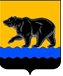 ГЛАВА ГОРОДА НЕФТЕЮГАНСКА постановлениег.НефтеюганскО награжденииВ соответствии с Положением о наградах и почётном звании муниципального образования город Нефтеюганск, утвержденным решением Думы города Нефтеюганска от 31.10.2016 № 30-VI, представленными ходатайствами исполняющего обязанности генерального директора акционерного общества «Югансктранстеплосервис» А.Л.Синеок от 13.12.2021 № Исх-68/10, председателя комитета физической культуры и спорта  администрации города Нефтеюганска В.А.Федина от  20.12.2021 № Исх-01-18-2701-1, директора департамента образования и молодежной политики администрации города Нефтеюганска Т.В.Лямовой от 17.12.2021                                 № Исх-ДОиМП-01-17-9210-1, начальника службы муниципального контроля администрации города Нефтеюганска Э.Д.Якубовой от 22.12.2021 № Исх-226 постановляю: 1.Наградить:1.1.Почетной грамотой главы города Нефтеюганска:1.1.1.за многолетний добросовестный труд в системе образования города Нефтеюганска и по итогам работы за 2021 год:1.1.2.за высокое профессиональное мастерство и значительный вклад в развитие  адаптивного спорта в городе Нефтеюганске:          1.1.3.за безупречную работу, достигнутые успехи в труде и по итогам      2021 года: 1.2.Благодарственным письмом главы города Нефтеюганска:1.2.1.за многолетний добросовестный труд в системе образования города Нефтеюганска и по итогам работы за 2021 год:1.2.2.за высокое профессиональное мастерство и за достигнутые успехи в труде:1.2.3.за высокое профессиональное мастерство и значительные успехи в спорте:2.Вручить лицам, указанным в пункте 1 настоящего постановления, подарочно-сувенирную продукцию, цветы согласно приложению к постановлению.3.Департаменту по делам администрации города (Прокопович П.А.) разместить постановление на официальном сайте органов местного самоуправления города Нефтеюганска в сети Интернет.4.Контроль исполнения постановления оставляю за собой.Глава города Нефтеюганска                                                                         Э.Х.БугайПриложение к постановлению главы города от 29.12.2021 №102Подарочно-сувенирная продукция, цветыот 29.12.2021      № 102Низамову Наталью Александровну-заместителя директора департамента образования и молодежной политики администрации города Нефтеюганска. Солтанова НариманаКамиловича -тренера по адаптивной физической культуре и адаптивному спорту муниципального бюджетного учреждения центр физической культуры и спорта «Жемчужина Югры».ДресвянниковуСветлану Анатольевну-ведущего специалиста сектора муниципального жилищного и дорожного контроля службы муниципального контроля администрации города Нефтеюганска;Вагина Андрея Викторовича-главного специалиста сектора муниципального земельного контроля службы муниципального контроля администрации города Нефтеюганска;Романова Сергея Владимировича-специалиста-эксперта сектора муниципального земельного контроля службы муниципального контроля администрации города Нефтеюганска.Галушко Галину Викторовну -ведущего специалиста отдела молодежной политики департамента образования и молодежной политики администрации города Нефтеюганска.АртюховаВячеслава Алексеевича-начальника отдела коммерческого учета акционерного общества «Югансктранстеплосервис»;Гайнутдинову Галину Леонидовну-распределителя работ 4 разряда аварийно-диспетчерской службы акционерного общества «Югансктранстеплосервис»;КузьмицкуюТатьяну Михайловну-бухгалтера 1 категории акционерного общества «Югансктранстеплосервис»;Нурисламова Альфира Азгатовича-слесаря-ремонтника службы главного механика акционерного общества «Югансктранстеплосервис»; ПеревозчиковуЖанну Борисовну-помощника мастера района теплоснабжения № 1 акционерного общества «Югансктранстеплосервис»;СверидаСергея Геннадьевича -инженера-технолога района теплоснабжения № 1 акционерного общества «Югансктранстеплосервис»;СеребряковаВалентина Николаевича-старшего мастера службы главного энергетика акционерного общества «Югансктранстеплосервис»;СилютуНаталью Николаевну -начальника абонентского отдела акционерного общества «Югансктранстеплосервис»;Соколовскую Оксану Михайловну-заместителя генерального директора акционерного общества «Югансктранстеплосервис»; Шепиева Батырбия Абдулакимовича -слесаря по ремонту оборудования тепловых сетей 5 разряда аварийно-диспетчерской службы акционерного общества «Югансктранстеплосервис»;ЯкименкоРуслана Викторовича-слесаря по ремонту оборудования тепловых сетей района теплоснабжения № 2 акционерного общества «Югансктранстеплосервис». Абдулкадирова Ислама Мегамедовича -спортсмена муниципального бюджетного учреждения центр физической культуры и спорта «Жемчужина Югры».№ п/пНаименованиеКоличество (штук)Рамка А417Бланк благодарственного письма с символикой города13Бланк почетной грамоты с символикой города4Роза (70 см.)17